Об утверждении Порядка осуществления государственного полномочия Свердловской области по организации мероприятий по обращению с животными без владельцев на территории Североуральского городского округа В целях обеспечения надлежащего осуществления государственного полномочия Свердловской области в сфере организации мероприятий при осуществлении деятельности по обращению с животными без владельцев, переданного органам местного самоуправления Законом Свердловской области 
от 03 декабря 2014 года № 110-ОЗ «О наделении органов местного самоуправления муниципальных образований, расположенных на территории Свердловской области, государственным полномочием Свердловской области по организации проведения мероприятий по отлову и содержанию животных без владельцев», в соответствии с постановлением Правительства Свердловской области от 26.02.2020 № 107-ПП «Об утверждении Порядка осуществления деятельности по обращению с животными без владельцев на территории Свердловской области», Уставом Североуральского городского округа, Администрация Североуральского городского округаПОСТАНОВЛЯЕТ:1. Утвердить Порядок осуществления государственного полномочия Свердловской области по организации мероприятий по обращению с животными без владельцев на территории Североуральского городского округа (прилагается).2. Признать утратившим силу постановление Администрации Североуральского городского округа от 21.05.2018 № 522 «Об утверждении Порядка осуществления государственного полномочия Свердловской области по организации проведения мероприятий по отлову и содержанию животных без владельцев на территории Североуральского городского округа». 3. Контроль за исполнением настоящего постановления возложить на Заместителя Главы Администрации Североуральского городского округа В.В. Паслера.4. Опубликовать настоящее постановление в газете «Наше слово» и разместить на официальном сайте Администрации Североуральского городского округа.ГлаваСевероуральского городского округа				                      В.П. МатюшенкоУТВЕРЖДЕНпостановлением Администрации Североуральского городского округа от 25.06.2020 № 534«Об утверждении Порядка осуществления Государственного полномочия Свердловской области по организации мероприятий по обращению с животными без владельцев на территории Североуральского городского округа»Порядок осуществления государственного полномочия Свердловской области по организации мероприятий по обращению с животными без владельцев на территории Североуральского городского округаОбщие положения1. Настоящий Порядок (далее - Порядок) регулирует отношения по организации мероприятий по обращению с животными без владельцев на территории Североуральского городского округа.2. Настоящий Порядок разработан в соответствии с Гражданским кодексом Российской Федерации;Федеральным законом от 27 декабря 2018года № 498-ФЗ «Об ответственном обращении с животными и о внесении изменений в отдельные законодательные акты Российской Федерации»;Законом Российской Федерации от 14 мая 1993 года № 4979-1 «О ветеринарии»;Законом Свердловской области от 03 декабря 2014 года № 110-0З «О наделении органов местного самоуправления муниципальных образований, расположенных на территории Свердловской области, государственным полномочием Свердловской области в сфере организации мероприятий при осуществлении деятельности по обращению с животными без владельцев»;Методическими указаниями по осуществлению деятельности по обращению с животными без владельцев, утвержденными постановлением Правительства Российской Федерации от 10.09.2019 № 1180 «Об утверждении методических указаний по осуществлению деятельности по обращению с животными без владельцев»;Постановлением Правительства Российской Федерации от 23.11.2019 № 1504 «Об утверждении методических указаний по организации деятельности приютов для животных и установлению норм содержания животных в них»;Постановлением Правительства Свердловской области от 26.02.2020 № 107-ПП «Об утверждении Порядка осуществления деятельности по обращению 
с животными без владельцев на территории Свердловской области»;Постановлением Правительства Свердловской области от 26.02.2020 № 108-ПП «Об утверждении Порядка организации деятельности приютов для животных и норм содержания животных в них на территории Свердловской области».3. Основные понятия, используемые в настоящем порядке, применяются в значениях, определенных Законом Российской Федерации от 14 мая 1993 года № 4979-1«О ветеринарии» и Федеральным законом от 27 декабря 2018 года № 498-ФЗ «Об ответственном обращении с животными и о внесении изменений в отдельные законодательные акты Российской Федерации».4. Полномочия по организации проведения по организации мероприятий по обращению с животными без владельцев на территории Североуральского городского округа осуществляет Администрация Североуральского городского округа (далее – Администрация) в лице отдела по городскому и жилищно-коммунальному хозяйству, а также муниципальное казенное учреждение «Служба заказчика» (далее - МКУ «Служба заказчика»).5. Администрация при осуществлении переданного государственного полномочия Свердловской области по организации мероприятий по обращению с животными без владельцев на территории Североуральского городского округа(далее - государственное полномочие) осуществляет следующие функции:1) является главным администратором доходов и главным распорядителем бюджетных средств на осуществление переданного государственного полномочия;2) предоставляет (по запросу) органам государственной власти Свердловской области сведения, необходимые для расчета объема средств на осуществление переданного государственного полномочия;3) организовывает проведение, указанных в статье 1 Закона № 110-ОЗ мероприятий по обращению с животными без владельцев на территории Североуральского городского округа 4) представляет органам государственной власти Свердловской области отчетность об осуществлении государственного полномочия; 5) выступает муниципальным заказчиком при закупке товаров, работ, услуг, необходимых для исполнения переданного государственного полномочия, в том числе:осуществляет оперативное взаимодействие с подрядчиками (поставщиками, исполнителями, получателями) и контроль исполнения муниципальных контрактов (договоров), заключенных для исполнения государственного полномочия;при обосновании начальной (максимальной) цены контракта руководствуется максимальной предельной стоимостью работ и услуг по отлову и содержанию животных без владельцев, установленной уполномоченным исполнительным органом государственной власти Свердловской области в сфере ветеринарии;6) осуществляет контроль выполнения МКУ «Служба заказчика» отдельных функций, связанных с осуществлением переданного государственного полномочия, указанных в пункте 6 настоящего Порядка;7) создает условия для осуществления органами государственной власти Свердловской области контроля за осуществлением переданного государственного полномочия, в том числе предоставляет этим органам государственной власти подготовленные в письменной форме разъяснения, иные документы и материалы, необходимые для осуществления такого контроля;8) размещает на официальном сайте Администрации в информационно-телекоммуникационной сети «Интернет» информацию об отловленных животных без владельцев за прошедший месяц, с указанием адреса размещения приюта содержания отловленных животных без владельцев, а также публикует информацию об Исполнителе, с указанием адреса приюта, контактными телефонами Исполнителя в средствах массовой информации Североуральского городского округа.6. МКУ «Служба заказчика» осуществляет контроль за количеством отловленных животных без владельцев на территории Североуральского городского округа путем осмотра отловленных животных без владельцев, внесения записи в журнал отловленных животных без владельцев и подписания акта отлова животных без владельцев.II. Организация проведения мероприятий по отлову и содержанию животных без владельцев 7. Организация и проведение мероприятий по обращению с животными без владельцев на территории Североуральского городского округа осуществляются в соответствии с требованиями Закона Свердловской области № 110-ОЗ, постановлением Правительства Свердловской области от 26.02.2020 № 107-ПП 8. Мероприятия по обращению с животными без владельцев на территории Североуральского городского округа осуществляются специализированными организациями, определяемыми Администрацией в соответствии с требованиями Федерального закона Российской Федерации от 05.04.2013 N 44-ФЗ «О контрактной системе в сфере закупок товаров, работ, услуг для обеспечения государственных и муниципальных нужд». 9. Прием и регистрация обращений физических и юридических лиц об отлове животных без владельцев осуществляются отделом по городскому и жилищно-коммунальному хозяйству Администрации по адресу: г. Североуральск, ул. Чайковского, д.15, каб. 21 или по телефону 8(34380) 2-93-49.Вышеуказанная контактная информация доводится до населения Североуральского городского округа Администрацией путем периодических публикаций в средствах массовой информации и размещения на официальном сайте Администрации.Обращения об отлове животных без владельцев могут быть направлены как в письменном виде, так и по телефону.Обращения регистрируются в специальном журнале обращений об отлове животных без владельцев. 10. Отлов животных без владельцев производится специализированными организациями в соответствии с муниципальным контрактом на основании заказа-наряда Администрации по форме согласно приложению № 1 к настоящему Порядку, который формируется в том числе, и на основании обращений физических и юридических лиц об отлове животных без владельцев. В первую очередь отлову подлежат самки, агрессивные, больные животные без владельцев, находящиеся в общественных местах.11. Осмотр животных без владельцев производится ответственным лицом МКУ «Служба заказчика». Факт осмотра подтверждается записью в журнале и подписанием акта отлова животных без владельцев по форме согласно приложению № 3 к настоящему Порядку.12. Отловленные животные без владельцев в день отлова помещаются в приют специализированной организации, где они подлежат регистрации в журнале с оформлением карточки учета по форме согласно приложению № 2 к настоящему Порядку, установленной Постановлением Правительства Свердловской области№ 107-ПП.13. Содержание животных без владельцев в приюте осуществляется в соответствии с ветеринарно-санитарными правилами. 14. По факту оказанных услуг специализированная организация предоставляет в Администрацию следующие документы: акт отлова безнадзорных собак;сертификаты на лекарственные средства, используемые для отлова животных без владельцев;карточки учета животных без владельцев;  договоры с приютом, с ветстанциями на предоставление услуг;свидетельства по форме № 1, утвержденными Приказом Минсельхоза России от 27.12.2016 № 589 «Об утверждении ветеринарных правил организации работы по оформлению ветеринарных сопроводительных документов, порядка оформления ветеринарных сопроводительных документов в электронной форме и порядка оформления ветеринарных сопроводительных документов на бумажных носителях», выданные ГБУСО «Североуральская ветстанция».Приложение № 1 к Порядку осуществления государственногополномочия Свердловской области по организации мероприятий по обращению с животными без владельцев на территории Североуральского городского округаЗаказ-наряд №___ на отлов и транспортировку животных (собак) без владельцев в приют для животныхг. Североуральск      "___"__________ 20___г.В соответствии с п. 4.1. Технического задания на оказание услуг по отлову и содержанию собак без владельцев при поступлении Исполнителю заказ-нарядов на отлов и транспортировку в питомник животных без владельцев от Заказчика, Исполнитель обязан исполнить заказ-наряды и уведомить об их исполнении в течение сроков, установленных Заказчиком.Приложение: ___ л. ____ экз.Заказчик (ответственное лицо Заказчика):_________________ /___________________________________________________________/            (подпись)                                         (Ф.И.О., должность)М.П.Приложение № 2  к Порядку осуществления государственногополномочия Свердловской области по организации мероприятий по обращению с животными без владельцев на территории Североуральского городского округаФормаМесто для фотографийКарточка учета животного (собаки) без владельца № _____________ (наименование организации-исполнителя в соответствии с заключенным контрактом)Дата отлова: «___» __________ 20__ г.Адрес места отлова   _____________________________________________________________: __________________________________________________________________________________видеозапись процесса отлова животного _______________________________________________                                                                                                          (название файла)вид ___________________ порода _________________________________ пол ______________возраст (примерный) _____________ масса ____________ высота в холке _____окрас _________________________________ особые приметы ____________________________.Подписи представителей организации-исполнителя:______________________________ (____________________)______________________________ (____________________)Первичный осмотр: «___» __________ 20__ г.Ветеринарный врач ______________________________ (____________________)Результаты: _______________________________________________________________________Рекомендации: _____________________________________________________________________Освидетельствование на предмет наличия (отсутствия)у животного немотивированной агрессивности «______» ____________ 20__ г.Специалист в области ветеринарии: ____________________________(______________________)Специалист-кинолог: _________________________________________(_____________________)Рекомендации: _____________________________________________________________________Клинический осмотр: «____» _____________20__ г.Специалист в области ветеринарии: ___________________________(_____________________)Рекомендации: ___________________________________________________________________Стерилизация/кастрация: «___» __________ 20__ г.Проведена специалистом в области ветеринарии ________________(_______________________)Рекомендации: ___________________________________________Присвоенный идентификационный номер ___________________________________________(номер бирки, электронный микрочип, клеймо, иное)Вакцинация против бешенства: «___» __________ 20__ г.Вакцина: ___________________________ Серия №_________________Специалист в области ветеринарии: ______________________________ (___________________)Выбытие: «___» __________ 20__ г.Адрес возврата животного без владельца: ________________________________________ Видеозапись процесса возврата животного без владельца на прежнее место обитания: __________________________________________________________________________________________                                                          (название файла)Представитель организации-исполнителя_________________________ (____________________)В случае возврата животного его владельцу, передачи в муниципальную собственность, передачи животного лицу на содержание с целью последующего приобретения животного в собственность:Акт передачи животного № ____ от "___" __________ 20__ г.Номер микрочипа___________________________________________________________________Наименование лица, принявшего животное: ______________________________________________________________________________________________________________________________                                      (Ф.И.О., наименование организации)Адрес лица, принявшего животное: ___________________________________________________Представитель организации-исполнителя___________________ (__________________________)Лицо, принявшее животное, _______________________ (_________________________________)Умерщвление (эвтаназия): «___» __________ 20__ г.Акт эвтаназии животного без владельца № ____ от «___» __________ 20__ г.Утилизация: «___» __________ 20__ г.Представитель организации-исполнителя _____________________ (_______________________)Представитель специализированной организации_______________ (_______________________) Приложение № 3 к Порядку осуществления государственногополномочия Свердловской области по организации мероприятий по обращению с животными без владельцев на территории Североуральского городского округаАкт отлова животных (собаки) без владельцев от «____» _______________ 2020 г.Представитель Исполнителя		_____________________________ подпись, ФИОПредставитель Заказчика			_____________________________ подпись, ФИО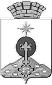 АДМИНИСТРАЦИЯ СЕВЕРОУРАЛЬСКОГО ГОРОДСКОГО ОКРУГА ПОСТАНОВЛЕНИЕАДМИНИСТРАЦИЯ СЕВЕРОУРАЛЬСКОГО ГОРОДСКОГО ОКРУГА ПОСТАНОВЛЕНИЕ25.06.2020                                                                                                         № 534                                                                                                        № 534г. Североуральскг. Североуральск№ обращенияАдрес отловаКоличествок отлову (собак)ЗаявительДля юридических лиц: Название организации, адрес, ФИО руководителя организации, телефон.Для физических лиц: ФИО, адрес, телефонУведомление Заказчика об исполнении заказ-наряда1234№ п/пДата отлова (поступления в приют)Время отловаАдрес отловаПолОкрасвозраст